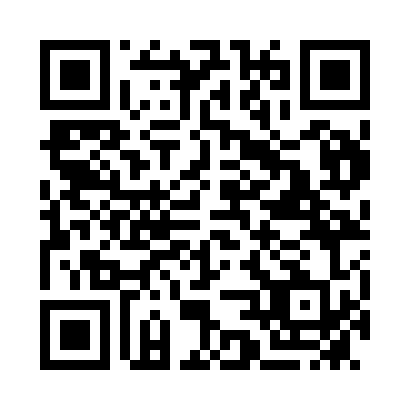 Prayer times for Moama, AustraliaWed 1 May 2024 - Fri 31 May 2024High Latitude Method: NonePrayer Calculation Method: Muslim World LeagueAsar Calculation Method: ShafiPrayer times provided by https://www.salahtimes.comDateDayFajrSunriseDhuhrAsrMaghribIsha1Wed5:326:5912:183:145:376:592Thu5:337:0012:183:135:356:583Fri5:347:0112:183:125:346:574Sat5:347:0212:183:125:336:565Sun5:357:0312:183:115:326:556Mon5:367:0312:183:105:316:547Tue5:367:0412:183:095:316:538Wed5:377:0512:183:085:306:539Thu5:387:0612:173:085:296:5210Fri5:387:0712:173:075:286:5111Sat5:397:0712:173:065:276:5012Sun5:407:0812:173:065:266:5013Mon5:407:0912:173:055:256:4914Tue5:417:1012:173:045:246:4815Wed5:427:1112:173:045:246:4816Thu5:427:1112:173:035:236:4717Fri5:437:1212:173:025:226:4618Sat5:447:1312:173:025:226:4619Sun5:447:1412:183:015:216:4520Mon5:457:1512:183:015:206:4521Tue5:467:1512:183:005:206:4422Wed5:467:1612:183:005:196:4423Thu5:477:1712:182:595:186:4324Fri5:477:1812:182:595:186:4325Sat5:487:1812:182:585:176:4326Sun5:497:1912:182:585:176:4227Mon5:497:2012:182:585:166:4228Tue5:507:2012:182:575:166:4229Wed5:507:2112:182:575:166:4130Thu5:517:2212:192:575:156:4131Fri5:517:2212:192:565:156:41